Внимание!!! С 2012 года по 2022 год на сети железных дорог Российской Федерации произошло 2653 случая столкновений автотранспорта с железнодорожным подвижным составом на железнодорожных переездах, в результате которых пострадали 1783 человека, в том числе - 529 человека погибло.За 2022 год на сети железных дорог Российской Федерации произошло 218 дорожно-транспортных происшествий на железнодорожных переездах, допущено 49 столкновений автотранспорта с пригородными поездами (в 2021 году - 45) и 3 случая столкновения с пассажирскими автобусами, допущено 9 сходов подвижного состава (в 2021 году - 5), из них 2 схода пассажирских поездов (в 2021 году - 1). В результате допущенных дорожно-транспортных происшествий пострадали 123 человека, из которых 37 человека погибли.За истекший период 2023 года на сети дорог уже допущено 59 ДТП (за аналогичный период 2022 г.  - 48 ДТП, рост 23 %) на железнодорожных переезда, из них 15 ДТП с пассажирскими и пригородными поездами (за аналогичный период 2022 г. - 10 ДТП). В результате допущенных ДТП пострадали 32 человекf (за аналогичный период 2022 г.  - 13 человек), из которых 13 человек погибли (за аналогичный период 2022 г.  - 5).За 2022 год на полигоне Красноярской железной дороги зарегистрировано 7 случаев столкновения подвижного состава с автотранспорта с железнодорожным подвижным составом на железнодорожных переездах, в результате которых пострадали 3 человека (за 2021 год допущено 8 ДТП, в которых пострадали 8 человек, из них 5 человек погибло)С 2012 года по истекший период 2023 года на 72 железнодорожных переездах Красноярской железной дороги произошло 105 дорожно-транспортных происшествий, из них по: Красноярскому краю - 72, Республике Хакасия - 19, Кемеровской области - 10, Иркутской области - 4.В границах Красноярской железной дороги за истекший период 2023 года зарегистрировано 4 ДТП на железнодорожных переездах (за аналогичный период прошлого года – 1 ДТП), в которых пострадали 4 человека (за аналогичный период прошлого года, пострадавших НЕТ):ДТП – 2023 год:ДТП №4В сутках 16.03.2023  в 14 часов 31 минуту местного времени на регулируемом железнодорожном переезде не обслуживаемым дежурным работником, расположенном на 6 км пк 7 ст. Ачинск II, Боготольской дистанции пути (Ачинского района, Красноярского края), при исправно действующей автоматической переездной сигнализации, допущено столкновение поезда (одиночный локомотив),  с легковым автомобилем «Nissan Tiida», под управлением водителя 1961 года рождения, один пассажир отправлен в городскую больницу г. Ачинска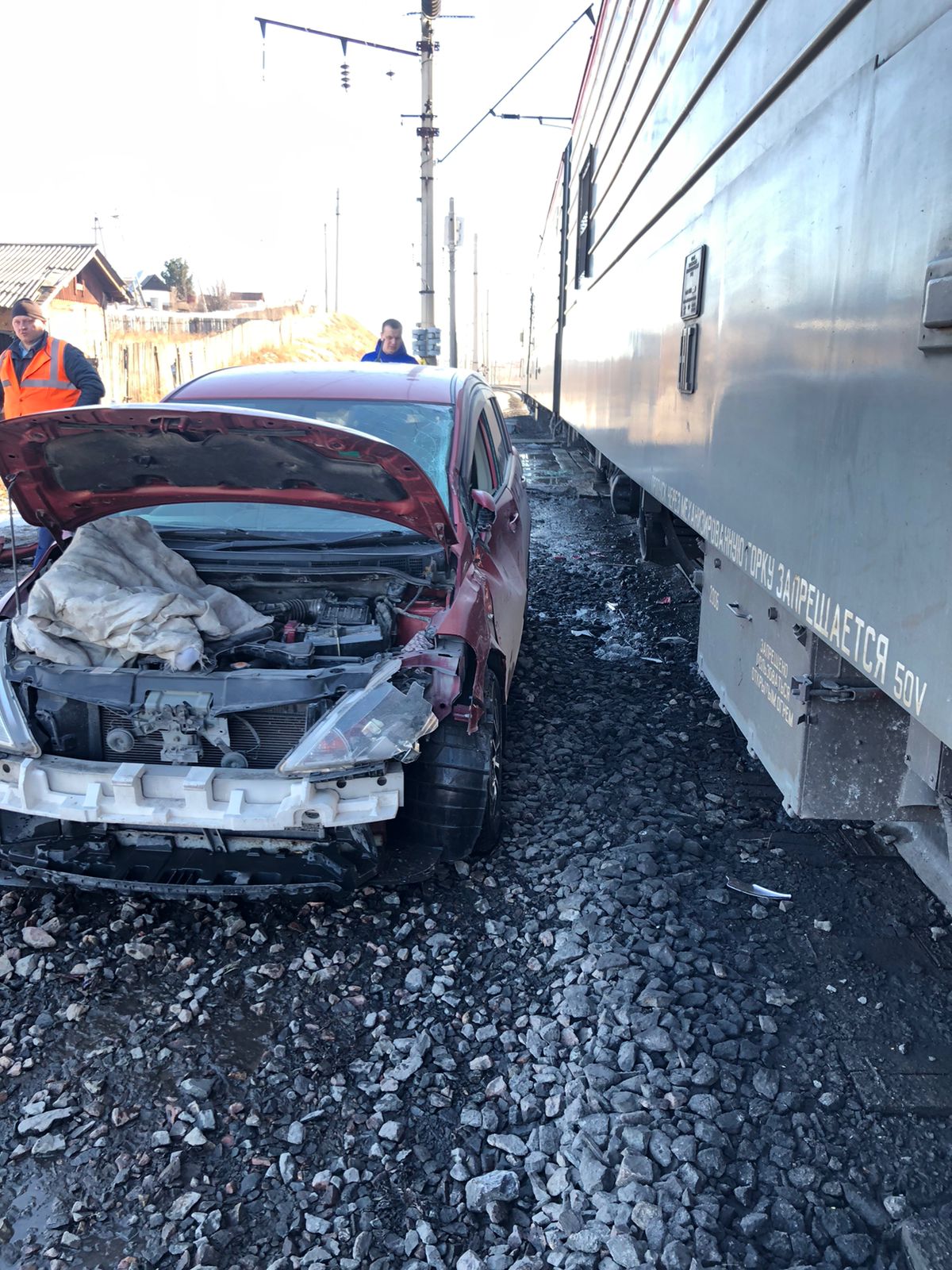 ДТП №3В сутках 23.02.2023  в 9 часов 47 минут местного времени на регулируемом железнодорожном переезде не обслуживаемым дежурным работником, расположенном на 5 км пк 6 перегона Разъезд 557 км - Канзыба Кошурниковской дистанции пути (Курагинского района, Красноярского края), при исправно действующей автоматической переездной сигнализации, допущено столкновение поезда, локомотив резервом с прицепом (груз - снегоход) автомашины Toyota Land Cruiser, под управлением водителя 1969 года рождения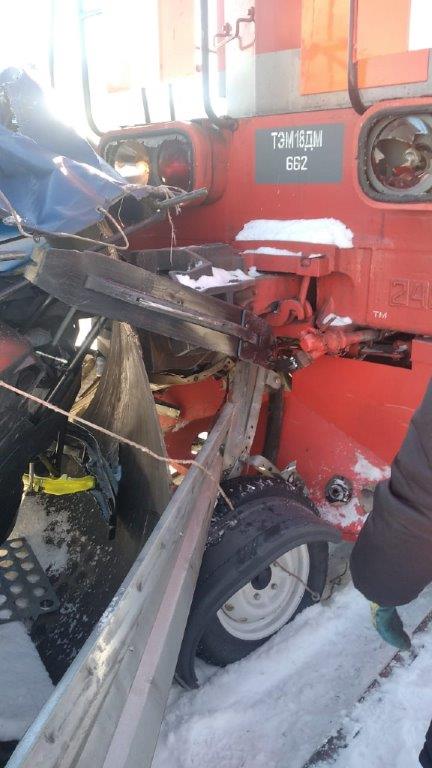 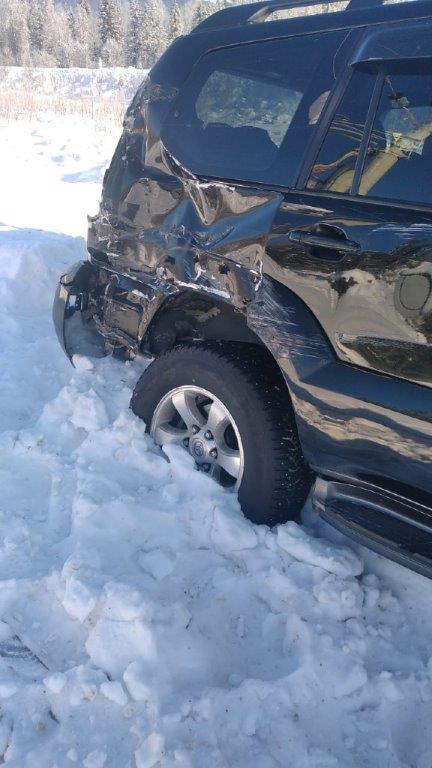 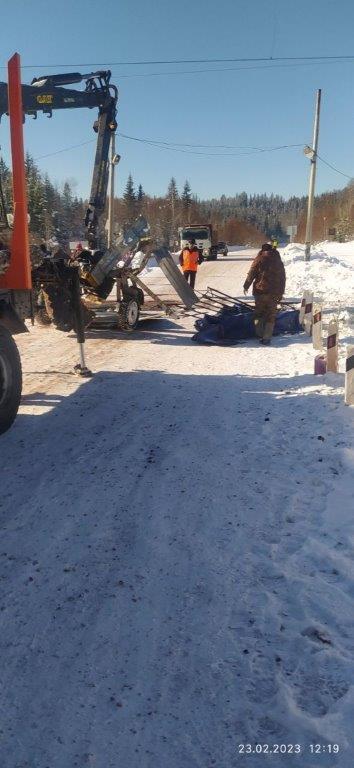 ДТП №2В сутках 17.02.2023 в 21 часов 03 минуты местного времени на регулированном железнодорожном переезде не обслуживаемым дежурным работником, расположенном на 106 км пк 5 по ст. Новобирюсинская Чуноярской дистанции пути (Тайшетский район, Иркутская область), при исправно действующей автоматической переездной сигнализации, допущено столкновение грузового поезда, с легковым автомобилем «ВАЗ 2107», под управлением водителя 1988 года рождения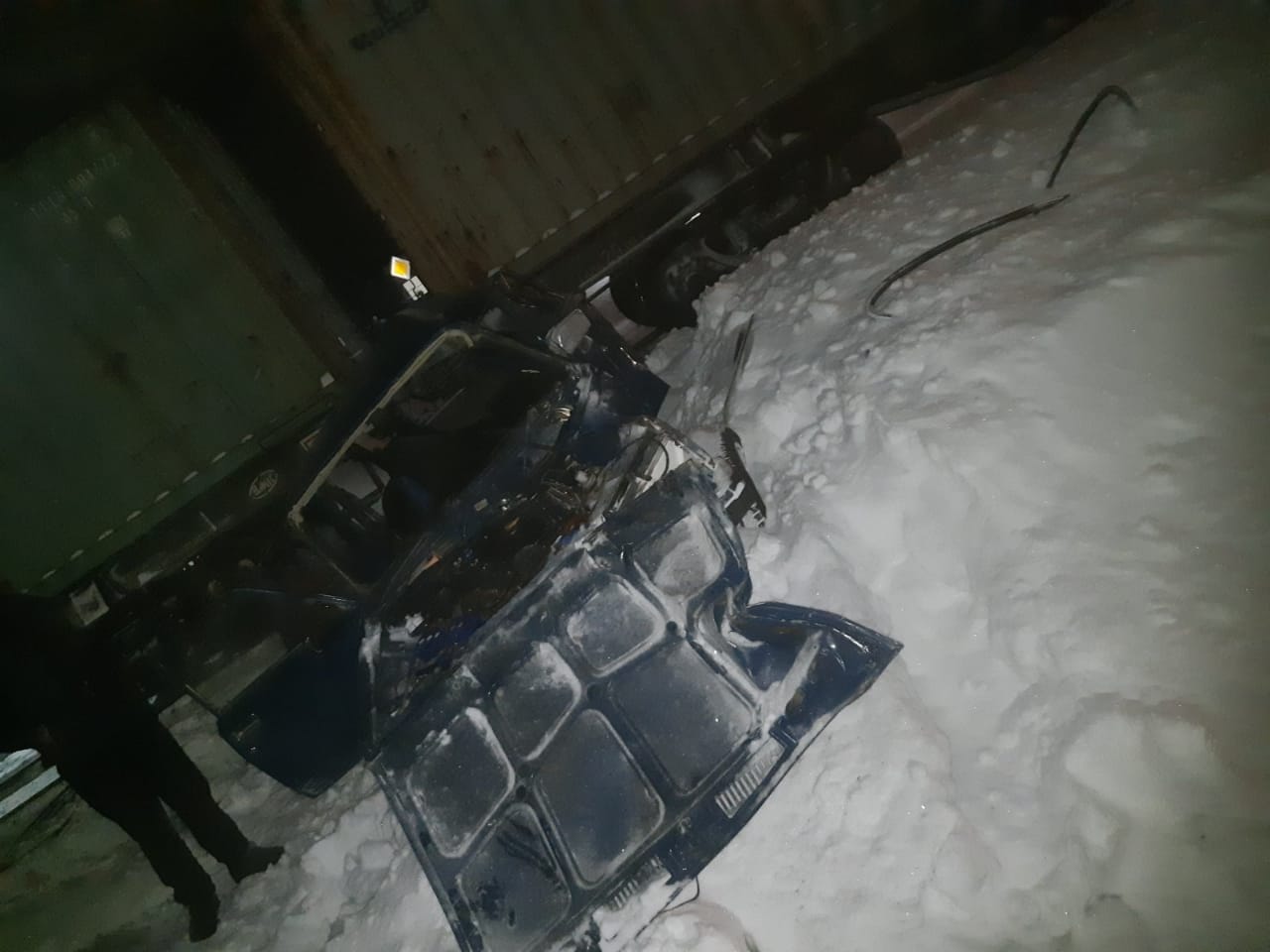 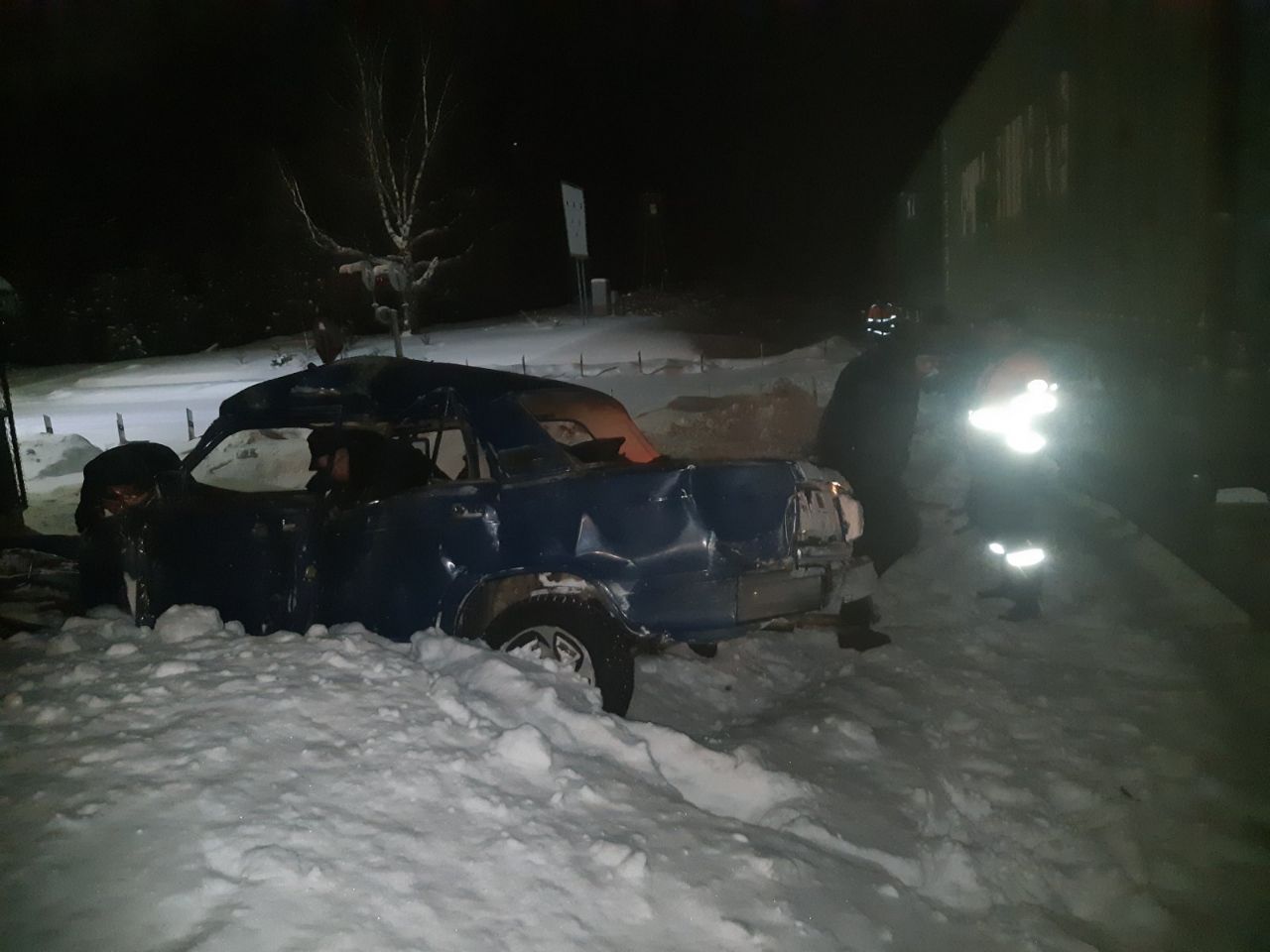 ДТП №1В сутках 31.01.2023 в 9 часов 4 минуты местного времени на регулированном железнодорожном переезде не обслуживаемым дежурным работником, расположенном на 369 км пк 3 перегона Ташеба-Тигей Абаканской дистанции пути (Усть-Абаканского района, Республики Хакасия), при исправно действующей автоматической переездной сигнализации, допущено столкновение грузового поезда, с легковым автомобилем «TOYOTA COROLLA», под управлением водителя 1958 года рождения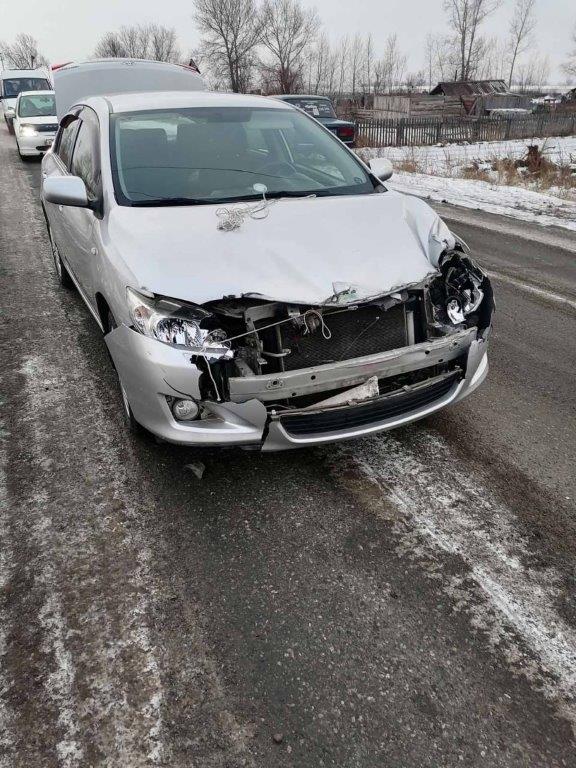 Железнодорожные переезды - пересечения автомобильных дорог с железнодорожными путями в одном уровне. Переезды - объекты повышенной опасности, и участники дорожного движения обязаны строго соблюдать требования «Правил дорожного движения Российской Федерации»Водители, не нарушайте ПДД РФ!!!Знайте, максимальный вес поезда составляет 11000 тонн, максимальная скорость - 140 км/час. Даже применив меры экстренного торможения, машинист остановит поезд лишь через 800-1000 метров!Счастливого и безопасного пути!